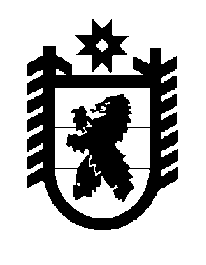 Российская Федерация Республика Карелия    ПРАВИТЕЛЬСТВО РЕСПУБЛИКИ КАРЕЛИЯРАСПОРЯЖЕНИЕот  9 апреля 2015 года № 222р-Пг. Петрозаводск В соответствии со статьей 9 Градостроительного кодекса Российской Федерации, статьями 13 и 15 Федерального закона от 21 декабря 2004 года № 172-ФЗ «О переводе земель или земельных участков из одной категории в другую», на основании ходатайства казенного учреждения Республики Карелия «Управление автомобильных дорог Республики Карелия» осуществить перевод двух земельных участков с кадастровыми номерами 10:13:0150202:350,  10:13:0150202:351,  площадью 8157 кв. м и 4807 кв. м соответственно (местоположение: Республика Карелия,  Медвежьегорский район), из состава земель запаса в земли промышленности, энергетики, транспорта, связи, радиовещания, телевидения, информатики, земли для обеспечения космической деятельности, земли обороны, безопасности и земли иного специального назначения.           ГлаваРеспублики  Карелия                                                             А.П. Худилайнен